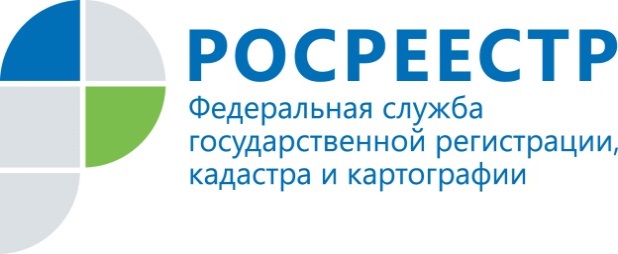 Управление Росреестра по Костромской области информирует, что Правительством России одобрен проект Федерального закона «О внесении изменений в отдельные законодательные акты Российской Федерации в части совершенствования государственной кадастровой оценки». Документ разработан при участии Росреестра во исполнение Послания Президента Российской Федерации Федеральному Собранию.Как отметил в своем вступительном слове Председатель Правительства России Дмитрий Медведев, законопроект «направлен на сохранение принципа экономической обоснованности кадастровой стоимости. Чтобы не допускать ситуаций, когда кадастровая стоимость превышает рыночную и люди вынуждены идти в суд – оспаривать ошибки оценщиков или, того хуже, какие-то умышленные действия, манипулирование оценкой».Заместитель Министра экономического развития Российской Федерации – руководитель Росреестра Виктория Абрамченко пояснила необходимость внесения ряда изменений, в том числе в применяющийся с 2017 года Федеральный закон «О государственной кадастровой оценке»: «Документ направлен на защиту интересов одновременно и правообладателей объектов недвижимости, и органов власти. В предложенном законопроекте предусмотрены действенные механизмы исправления накопленных ранее ошибок в результатах кадастровой оценки. Важно, что при этом, в случае принятия законопроекта правообладатели не будут нести дополнительных расходов. Глава Росреестра подчеркнула, что «в проекте закона применён принцип «любое исправление – в пользу правообладателя». Если в результате исправления ошибки стоимость уменьшилась, такая стоимость применяется ретроспективно – с даты применения ошибочной стоимости, а если стоимость увеличилась – с нового налогового периода. Если ошибка является системной, она исправляется без дополнительных заявлений в отношении всех объектов недвижимости».В законопроекте также установлен, начиная с 2022 года, единый для всех регионов цикл оценки и единая дата оценки – раз в четыре года (для городов федерального значения – раз в два года по их решению), что создаст дополнительные удобства для правообладателей недвижимости, особенно если она находятся в нескольких регионах. Кроме того, предложено изменить механизм внесудебного установления кадастровой стоимости, то есть предусмотреть переход от приема заявлений в комиссиях по рассмотрению споров о результатах определения кадастровой стоимости, фактически не несущих ответственность за принимаемые ими решения, к их рассмотрению в бюджетных учреждениях субъектов РФ. «Изменение результатов стоимости до их утверждения будет возможно только после публичного рассмотрения. Эта процедура станет более прозрачной», - подчеркнул на заседании Правительства России Дмитрий Медведев.Так, директор ГБУ Рязанской области «Центр государственной кадастровой оценки» Андрей Ульянов считает, что «передача функций бюджетным учреждениям позволит оценщикам взаимодействовать в доступном для понимания формате, что в перспективе приведет к значительному повышению качества услуг».Одновременно с этим законопроектом устанавливается персональная ответственность директоров таких бюджетных учреждений за качество кадастровой оценки.Среди прочего предусмотрены механизмы взаимодействия региональных бюджетных учреждений, которые проводят в настоящее время кадастровую оценку, с органами и организациями, располагающими необходимой для оценки информацией. К примеру, законопроект существенно расширяет состав и объем предоставляемых Росреестром регионам сведений об объектах недвижимости. По мнению руководителя Управления Росреестра по Костромской области Ирины Ахромченковой, законопроект направлен на снижение негативного эффекта от ошибок, допускаемых при проведении государственной кадастровой оценки, исключение возможности внесения изменений в результаты оценки без публичного рассмотрения таких изменений.Принятие и реализация данного законопроекта будут способствовать повышению экономической обоснованности применения кадастровой стоимости, в том числе для целей налогообложения, позволят сделать процедуру кадастровой оценки более прозрачной. 